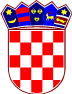 REPUBLIKA HRVATSKAVARAŽDINSKA ŽUPANIJA         GRAD IVANEC    GRADSKO VIJEĆEKLASA: 120-02/21-02/01URBROJ: 2186/12-02/37-21-3Ivanec, 10. lipnja 2021.                  Na temelju članaka 31. stavka 2., 31.a i 40. Zakona o lokalnoj i područnoj (regionalnoj) samoupravi („Narodne novine“ br. 33/01, 60/01, 129/05, 109/07, 125/08, 36/09, 36/09, 150/11, 144/12, 19/13, 137/15, 123/17, 98/19 i 144/20) te na temelju članka 35. stavka 1. i  članka 41. Statuta Grada Ivanca („Službeni vjesnik Varaždinske županije“ br. 21/09, 12/13 i 23/13 - pročišćeni tekst,13/18, 08/20, 15/21, 38/21) Gradsko vijeće Grada Ivanca, na 1., konstituirajućoj sjednici održanoj  10. lipnja 2021.   godine, donosi                                           Odluku  o izmjenama i dopunama 			                           Odluke o naknadama dužnosnika, članova Gradskog vijeća,		             radnih tijela i članova Vijeća mjesnih odbora  Članak 1.U Odluci o naknadama dužnosnika, članova Gradskog vijeća, radnih tijela i članova Vijeća mjesnih odbora („Službeni vjesnik Varaždinske županije“, broj 49/09 i 34/17) u članku 2. riječi „njegovi zamjenici“ zamjenjuju se riječima „njegov zamjenik“.					Članak 2.Članak 3. mijenja se i glasi: “Dužnosnici koji svoju dužnost ne obavljaju profesionalno ostvaruju pravo na naknadu koja se utvrđuje na način da se osnovica za obračun naknade pomnoži utvrđenim koeficijentom. Koeficijent za utvrđivanje visine naknade dužnosnika određuje se u  vrijednosti: - zamjenik gradonačelnika 0,99.”					Članak 3.Iza članka 3. dodaje se članak 3.a koji glasi:“Član Gradskog vijeća ima pravo na naknadu za rad u Gradskog vijeću, a određuje se u neto iznosu kako slijedi:-        predsjednik Gradskog vijeća: 1.250,00 kuna mjesečno-        potpredsjednik Gradskog vijeća: 1.083,33 kuna mjesečno-        vijećnik Gradskog vijeća: 833,33 kuna mjesečno”.					Članak 4.U članku 4. stavku 1. riječ: “zamjenici” zamjenjuje se riječju: “zamjenik”.					Članak 5.U članku 5. stavku 1. riječi: “i članova Gradskog vijeća” brišu se.					Članak 6.U članku 6.  riječi: “i članova Gradskog vijeća” brišu se.					Članak 7.Ova Odluka o izmjenama i dopunama Odluke o naknadama dužnosnika, članova Gradskog vijeća, radnih tijela i članova Vijeća mjesnih odbora stupa na snagu danom donošenja, a objavit će se u „Službenom vjesniku Varaždinske županije“.						   PREDSJEDNIK GRADSKOG VIJEĆA GRADA IVANCA:Dalibor Patekar